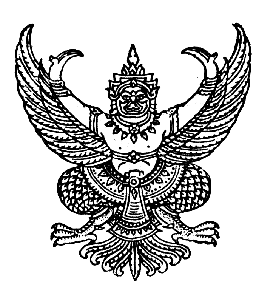 ประกาศองค์การบริหารส่วนตำบลควนสตอเรื่อง  รับสมัครบุคคลเพื่อสรรหาและเลือกสรรเป็นพนักงานจ้างตามภารกิจ************************************ 		ด้วยองค์การบริหารส่วนตำบลควนสตอ  อำเภอควนโดน  จังหวัดสตูล  มีความประสงค์จะดำเนินการรับสมัครบุคคลเพื่อสรรหาและเลือกสรรเป็นพนักงานจ้าง  จำนวน  2  อัตรา  		อาศัยอำนาจตามความในหมวด 4 การสรรหา และการเลือกสรร  ข้อ 18 ,19 และ 20 ของประกาศคณะกรรมการพนักงานส่วนตำบลจังหวัดสตูล เรื่อง หลักเกณฑ์และเงื่อนไขเกี่ยวกับการบริหารงานบุคคลสำหรับพนักงานจ้างขององค์การบริหารส่วนตำบล ลงวันที่ 30  มิถุนายน  2547  และที่แก้ไขเพิ่มเติมถึงปัจจุบัน  องค์การบริหารส่วนตำบลควนสตอ  จึงประกาศรับสมัครบุคคลเพื่อสรรหาและเลือกสรรเป็นพนักงานจ้างตามภารกิจ  ดังรายละเอียดต่อไปนี้ 		1.  ตำแหน่งที่รับสมัคร			1.1  พนักงานจ้างตามภารกิจ  ประเภทผู้มีทักษะ				1.  ตำแหน่งผู้ดูแลเด็ก (ทักษะ)  		จำนวน  2  อัตรา		2.  คุณสมบัติของผู้มีสิทธิสมัครสอบคัดเลือก			2.1  คุณสมบัติทั่วไป ผู้ซึ่งจะได้รับการจ้างเป็นพนักงานจ้างต้องมีคุณสมบัติและไม่มีลักษณะต้องห้าม ตามข้อ 4 แห่งประกาศคณะกรรมการพนักงานส่วนตำบลจังหวัดสตูล เรื่อง หลักเกณฑ์และเงื่อนไขเกี่ยวกับการบริหารงานบุคคลสำหรับพนักงานจ้างขององค์การบริหารส่วนตำบล ลงวันที่ 30  มิถุนายน  2547  ดังนี้ 			(๑)  มีสัญชาติไทย 			(๒)  มีอายุไม่ต่ำกว่าสิบแปดปีและไม่เกินหกสิบปี  			(๓)  ไม่เป็นบุคคลล้มละลาย 			(๔)  ไม่เป็นผู้มีกายทุพพลภาพจนไม่สามารถปฏิบัติหน้าที่ได้  ไร้ความสามารถ  หรือจิตฟั่นเฟือนไม่สมประกอบ  หรือเป็นโรคตามที่กำหนดไว้ในประกาศกำหนดโรคที่เป็นลักษณะต้องห้ามเบื้องต้น  สำหรับพนักงานส่วนตำบล			      (1)  โรคเรื้อนในระยะติดต่อ หรือในระยะที่ปรากฏอาการเป็นที่รังเกียจแก่สังคม			      (2)  วัณโรคในระยะอันตราย			      (3)  โรคเท้าช้างในระยะที่ปรากฎเป็นที่รังเกียจแก่สังคม			      (4)  โรคติดยาเสพติดให้โทษ			      (5)  โรคพิษสุราเรื้อรัง/(5) ไม่เป็นผู้...-2- 			(๕)  ไม่เป็นผู้ดำรงตำแหน่งทางการเมือง  กรรมการพรรคการเมือง  หรือเจ้าหน้าที่ในพรรคการเมืองใด 			(๖)  ไม่เป็นผู้ดำรงตำแหน่งผู้บริหารท้องถิ่น  คณะผู้บริหารท้องถิ่น  สมาชิกสภาท้องถิ่น 			(๗)  ไม่เป็นผู้เคยต้องรับโทษจำคุกโดยคำพิพากษาถึงที่สุด  ให้จำคุกเพราะกระทำความผิดทางอาญา  เว้นแต่เป็นโทษสำหรับความผิดที่ได้กระทำโดยประมาทหรือความผิดลหุโทษ 			(๘)  ไม่เป็นผู้เคยถูกลงโทษให้ออก  ปลดออก  หรือไล่ออกจากราชการ  รัฐวิสาหกิจหรือหน่วยงานอื่นของรัฐ(๙)  ไม่เป็นข้าราชการหรือลูกจ้างของส่วนราชการ   พนักงานหรือลูกจ้างของหน่วยงานอื่นของรัฐ  รัฐวิสาหกิจ  หรือพนักงานหรือลูกจ้างของราชการส่วนท้องถิ่น			หมายเหตุ  ผู้ที่ผ่านการสรรหาและเลือกสรรในวันที่ทำสัญญาจ้าง จะต้องไม่เป็นผู้ดำรงตำแหน่งทางการเมือง กรรมการพรรคการเมือง เจ้าหน้าที่ในพรรคการเมือง ผู้บริหารท้องถิ่น คณะผู้บริหารท้องถิ่น สมาชิกสภาท้องถิ่น ข้าราชการหรือลูกจ้างส่วนราชการ พนักงานหรือลูกจ้างของหน่วยงานอื่นของรัฐ รัฐวิสาหกิจ หรือพนักงานหรือลูกจ้างของราชการส่วนท้องถิ่น และต้องนำใบรับรองแพทย์ ซึ่งออกให้ไม่เกิน 1 เดือน และแสดงว่าไม่เป็นโรคต้องห้ามตามประกาศกำหนดโรคที่เป็นลักษณะต้องห้ามสำหรับพนักงานส่วนตำบล มายื่นด้วย			2.2  คุณสมบัติเฉพาะสำหรับตำแหน่ง			คุณสมบัติเฉพาะสำหรับตำแหน่งของพนักงานจ้างตามภารกิจให้เป็นไปตามรายละเอียดเอกสารแนบท้ายประกาศองค์การบริหารส่วนตำบลควนสตอ ภาคผนวก  ก. 		3.  วัน  เวลา  และสถานที่รับสมัคร			ผู้ที่ประสงค์จะสมัคร  ขอรับใบสมัครและยื่นใบสมัครด้วยตนเอง ระหว่างวันที่            3  -  14  สิงหาคม  2563  เวลา  08.30  -  16.30  น.  ในวันและเวลาราชการ  ณ  ที่ทำการองค์การบริหารส่วนตำบลควนสตอ อำเภอควนโดน  จังหวัดสตูล		4.  เอกสารและหลักฐานที่ต้องนำมายื่นพร้อมใบสมัคร			ผู้สมัครต้องยื่นใบสมัครด้วยตนเอง  โดยกรอกรายละเอียดในใบสมัครให้ถูกต้องและครบถ้วน พร้อมทั้งนำเอกสารฉบับจริงและสำเนารับรองความถูกต้อง มายื่นในวันสมัครดังต่อไปนี้ 			๑  สำเนาทะเบียนบ้าน  จำนวน  ๑  ฉบับ			๒  สำเนาบัตรประจำตัวประชาชน  จำนวน  ๑  ฉบับ			๓  สำเนาหนังสือแสดงวุฒิการศึกษาที่แสดงว่าเป็นผู้มีวุฒิการศึกษาตรงตามคุณสมบัติเฉพาะตำแหน่งที่สมัครสอบโดยจะต้องสำเร็จการศึกษาและได้รับอนุมัติจากผู้อนุมัติ ภายในวันที่ปิดรับสมัครสอบ  จำนวน  1  ฉบับ/5.รูปถ่าย...-3-			๔  ใบรับรองแพทย์ปริญญา ซึ่งแสดงว่าไม่เป็นโรคต้องห้ามตามที่กำหนดไว้ในประกาศกำหนดโรคที่เป็นลักษณะต้องห้ามเบื้องต้นสำหรับพนักงานส่วนตำบล (ออกให้ไม่เกิน ๑ เดือน นับถึงวันสมัคร)			๕  รูปถ่ายหน้าตรง  ไม่สวมหมวกและไม่ใส่แว่นตาดำ  ขนาด  ๑  นิ้ว  ถ่ายครั้งเดียวกัน ถ่ายมาแล้วไม่เกิน 6 เดือน (นับถึงวันรับสมัคร) จำนวน ๓ รูป และให้ผู้สมัครลงนามหลังรูปถ่ายด้วย			6.  หนังสือรับรองประสบการณ์การทำงานจากนายจ้างหรือหน่วยงานซึ่งรับรองว่ามีทักษะในงานที่ปฏิบัติไม่ต่ำกว่า 5 ปี (สำหรับตำแหน่งผู้ดูแลเด็ก (ทักษะ))			7  หลักฐานอื่น ๆ เช่น สำเนาทะเบียนสมรสหรือใบเปลี่ยนชื่อตัว – ชื่อสกุล (ถ้ามี)จำนวน  ๑  ฉบับ			8.  สำเนาภาพถ่ายเอกสารทุกฉบับให้ใช้กระดาษ A4 เท่านั้น และรับรองสำเนาถูกต้องทุกฉบับ		5.  เงื่อนไขในการสมัคร 			ผู้สมัครเข้ารับการสรรหาและการเลือกสรรจะต้องรับผิดชอบในการตรวจสอบและรับรองตนเองว่าเป็นผู้มีคุณสมบัติทั่วไปและคุณสมบัติเฉพาะสำหรับตำแหน่ง  ตรงตามประกาศรับสมัคร และจะต้องกรอกรายละเอียดต่าง ๆ ในใบสมัคร พร้อมทั้งยื่นหลักฐานในการสมัครให้ถูกต้องครบถ้วน ในกรณีที่มีความผิดพลาดอันเกิดจากผู้สมัครไม่ว่าด้วยเหตุผลใด ๆ หรือคุณวุฒิการศึกษาไม่ตรงตามคุณสมบัติเฉพาะสำหรับตำแหน่งที่สมัครอันเป็นผลทำให้ผู้สมัครไม่มีสิทธิสมัครตามประกาศรับสมัครดังกล่าว  หากตรวจสอบพบเมื่อใด ให้ถือว่าการรับสมัครและการได้เข้ารับการสรรหาและการเลือกสรรครั้งนี้เป็นโมฆะสำหรับผู้นั้นตั้งแต่ต้น  		6.  ค่าธรรมเนียมการสมัครสอบ			ผู้สมัครสอบต้องเสียค่าธรรมเนียมในการสมัครสอบ  ตำแหน่งละ  100.-บาท                 (เมื่อสมัครสอบเสร็จสิ้น ไม่มีสิทธิเรียกร้องขอคืนเงินค่าธรรมเนียมการสมัครสอบในกรณีใด ๆ ทั้งสิ้น)		7.  ประกาศรายชื่อผู้มีสิทธิเข้ารับการสรรหาและเลือกสรร			องค์การบริหารส่วนตำบลควนสตอ  จะประกาศรายชื่อผู้มีสิทธิเข้ารับการสรรหาและเลือกสรร  ในวันที่  18  สิงหาคม  2563  ณ  ที่ทำการองค์การบริหารส่วนตำบลควนสตอ  อำเภอควนโดน  จังหวัดสตูล  และทาง  www.Khuansator.go.th		8.  วัน เวลา สถานที่เลือกสรร			1.  ทำการเลือกสรรโดยวิธีสอบข้อเขียน ภาคความรู้ความสามารถทั่วไป (ภาค ก.) และภาคความรู้ความสามารถเฉพาะตำแหน่ง (ภาค ข.) (รายละเอียดตาม ภาคผนวก ข) ในวันที่  20 สิงหาคม  2563 เวลา 09.30 น. เป็นต้นไป ณ ที่ทำการองค์การบริหารส่วนตำบลควนสตอ  อำเภอควนโดน  จังหวัดสตูล			2.  ประกาศรายชื่อผู้มีสิทธิสอบภาคความเหมาะสมกับตำแหน่ง (สัมภาษณ์) ในวันที่  24  สิงหาคม  2563  ณ  ที่ทำการองค์การบริหารส่วนตำบลควนสตอ  อำเภอควนโดน  จังหวัดสตูล  และทาง  www.Khuansator.go.th/3.กำหนดสอบ...-4-			3.  กำหนดสอบภาคความเหมาะสมกับตำแหน่ง (สัมภาษณ์)  (รายละเอียดตาม ภาคผนวก ข)  ในวันที่  26 สิงหาคม 2563 เวลา 09.30  น. เป็นต้นไป ณ  ที่ทำการองค์การบริหารส่วนตำบลควนสตอ  อำเภอควนโดน  จังหวัดสตูล		9.  เกณฑ์การตัดสิน			-  ภาคความรู้ความสามารถทั่วไป และภาคความรู้ความสามารถเฉพาะตำแหน่ง			ผู้สอบผ่านจะต้องสอบได้คะแนนในแต่ละภาคไม่ต่ำกว่าร้อยละ 60 ของคะแนน     จึงจะมีสิทธิ์สอบภาคความเหมาะสมกับตำแหน่ง (สัมภาษณ์)			-  ภาคความเหมาะสมกับตำแหน่ง (สัมภาษณ์)			ผู้สอบผ่านจะต้องเป็นผู้ได้คะแนน สอบภาคความเหมาะสมกับตำแหน่ง                    (สอบสัมภาษณ์) ผ่านเกณฑ์ไม่ต่ำกว่าร้อยละ 60		10.  ประกาศรายชื่อผู้ผ่านการเลือกสรร			องค์การบริหารส่วนตำบลควนสตอ  จะประกาศรายชื่อผู้ผ่านการเลือกสรรตามลำดับคะแนนสอบที่ได้  ในวันที่  28  สิงหาคม  2563  ณ ที่ทำการองค์การบริหารส่วนตำบลควนสตอ อำเภอควนโดน  จังหวัดสตูล  และทาง  www.Khuansator.go.th		11.  การขึ้นบัญชีผู้ผ่านการเลือกสรร			1.  การขึ้นบัญชีผู้ผ่านการเลือกสรร จะเรียงลำดับผู้ที่ได้คะแนนสูงสุดลงมาตามลำดับ  ในกรณีที่ผู้ผ่านการเลือกสรรได้คะแนนเท่ากัน  ให้ผู้ได้รับหมายเลขประจำตัวสอบก่อนเป็นผู้อยู่ในลำดับสูงกว่า  			2.  บัญชีรายชื่อผู้ผ่านการเลือกสรร  กำหนดให้บัญชีมีอายุไม่เกิน  1  ปี  นับแต่วันประกาศรายชื่อผู้ผ่านการเลือกสรรได้  เว้นแต่องค์การบริหารส่วนตำบลควนสตอ มีการสรรหาและเลือกสรรอย่างเดียวกันนั้นอีก  และได้ขึ้นบัญชีผู้ผ่านการเลือกสรรใหม่แล้ว  บัญชีผู้ผ่านการเลือกสรรครั้งก่อนเป็นอันยกเลิก  			3.  ผู้ที่ได้ขึ้นบัญชีรายชื่อผู้ผ่านการเลือกสรร ถ้ามีกรณีใดกรณีหนึ่งดังต่อไปนี้  ให้เป็นอันยกเลิกการขึ้นบัญชีผู้นั้นไว้ในบัญชีผู้ผ่านการเลือกสรร  คือ				-  ผู้นั้นสละสิทธิ์ในการเข้ารับการจ้าง				-  ผู้นั้นไม่มารายงานตัวและทำสัญญาจ้างในเวลาที่ผู้มีอำนาจจ้างกำหนด				-  ผู้นั้นมีเหตุไม่อาจจะเข้าปฏิบัติหน้าที่ได้ตามกำหนดเวลาที่จะจ้างในตำแหน่งที่ผ่านการเลือกสรร		12.  เงื่อนไขการจ้าง		 	องค์การบริหารส่วนตำบลควนสตอ จะมีคำสั่งจ้างผู้ที่ได้รับการเลือกสรรเป็นพนักงานจ้างตามภารกิจ โดยจะทำสัญญาจ้างคราวละไม่เกิน 4 ปี ตามลำดับที่ได้ขึ้นบัญชีไว้ และได้ตรวจสอบแล้วว่าผู้ที่ได้รับการสั่งจ้างเป็นผู้มีคุณสมบัติทั่วไปของพนักงานจ้าง และคุณสมบัติเฉพาะสำหรับตำแหน่งตามที่ ก.อบต.กำหนด ทั้งนี้ โดยความเห็นชอบของคณะกรรมการพนักงานส่วนตำบลจังหวัดสตูล (ก.อบต.จังหวัดสตูล)/ทั้งนี้...-5-		ทั้งนี้  หากตรวจสอบพบภายหลังว่าบุคคลดังกล่าวขาดคุณสมบัติหรือมีคุณสมบัติไม่ตรงตามที่กำหนด องค์การบริหารส่วนตำบลควนสตออาจถอนรายชื่อผู้นั้นออกจากบัญชีรายชื่อผู้ผ่านการเลือกสรรได้		จึงประกาศมาเพื่อทราบโดยทั่วกัน			ประกาศ  ณ  วันที่    20  กรกฏาคม  พ.ศ.  2563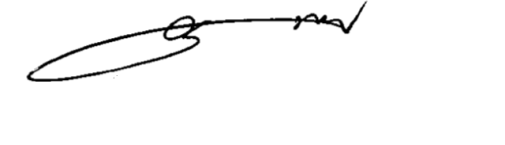 						    (นายดาเระ  นาปาเลน)					    นายกองค์การบริหารส่วนตำบลควนสตอภาคผนวก ก.แนบท้ายประกาศองค์การบริหารส่วนตำบลควนสตอเรื่อง  รับสมัครบุคคลเพื่อสรรหาและเลือกสรรเป็นพนักงานจ้างตามภารกิจลงวันที่   20  กรกฏาคม  2563คุณสมบัติเฉพาะตำแหน่ง  หน้าที่ความรับผิดชอบ และลักษณะงานที่ปฏิบัติ2.  พนักงานจ้างตามภารกิจ  ตำแหน่ง ผู้ดูแลเด็ก (ทักษะ)  สังกัดกองการศึกษา ศาสนาและวัฒนาธรรม     จำนวน  2  อัตรา  (รหัส 01)หน้าที่ความรับผิดชอบ		ปฏิบัติหน้าที่เกี่ยวกับการจัดประสบการณ์เรียนรู้  การส่งเสริมการเรียนรู้ พัฒนาผู้เรียนปฏิบัติงานทางวิชาการของศูนย์พัฒนาเด็กเล็ก และปฏิบัติหน้าที่อื่นตามที่ได้รับมอบหมายลักษณะงานที่ปฏิบัติ		1.  ปฏิบัติงานเกี่ยวกับจัดประสบการณ์เรียนรู้  และส่งเสริมการเรียนรู้ของผู้เรียนด้วยวิธีการที่หลากหลาย โดยเน้นผู้เรียนเป็นสำคัญ		2.  จัดอบรมสั่งสอนและจัดกิจกรรมเพื่อพัฒนาผู้เรียนให้มีคุณลักษณะที่พึงประสงค์ และคุณลักษณะตามวัย		3.  ปฏิบัติงานวิชาการของสถานศึกษา (ศูนย์พัฒนาเด็กเล็ก)		4.  ปฏิบัติงานเกี่ยวกับจัดระบบการดูแลช่วยเหลือผู้เรียน		5.  ปฏิบัติงานความร่วมมือกับเครือข่ายการพัฒนาเด็กปฐมวัย		6.  ทำนุบำรุง ส่งเสริมศิลปวัฒนธรรม แหล่งเรียนรู้ และภูมิปัญญาท้องถิ่น		7.  ความร่วมมือกับผู้ปกครองและบุคคลในชุมชน เพื่อร่วมพัฒนาผู้เรียนตามศักยภาพ		8.  ปฏิบัติงานอื่นตามที่ได้รับมอบหมายคุณสมบัติเฉพาะตำแหน่ง 		1.  กำหนดลักษณะงานและคุณสมบัติเฉพาะสำหรับตำแหน่งโดยใช้ทักษะเฉพาะของบุคคล  ซึ่งจะต้องเป็นผู้ที่มีความรู้ ความสามารถ และทักษะในการงานที่จะปฏิบัติไม่ต่ำกว่า 5 ปี และทักษะของบุคคลดังกล่าวจะต้องสามารถพิสูจน์ให้เห็นถึงความมีทักษะในงานนั้น ๆ โดยมีหนังสือรับรองการทำงานจากนายจ้างหรือหน่วยงานซึ่งระบุถึงลักษณะงานที่ได้ปฏิบัติหรือมีการทดสอบทักษะเฉพาะบุคคลด้วยการทดลองปฏิบัติ		2.  สำเร็จการศึกษาไม่ต่ำกว่าประกาศนียบัตรวิชาชีพ (ปวช.) หรือเทียบได้ไม่ต่ำกว่านี้ หรือทางอื่นที่ ก.อบต.กำหนดว่าใช้เป็นคุณสมบัติเฉพาะสำหรับตำแหน่งนี้ได้	อัตราค่าตอบแทน		ได้รับค่าตอบแทน  เดือนละ  9,400  บาท  *หมายเหตุ  ได้รับการจัดสรรงบประมาณ จากกรมส่งเสริมการปกครองท้องถิ่น***********************ภาคผนวก ข.แนบท้ายประกาศองค์การบริหารส่วนตำบลควนสตอเรื่อง รับสมัครบุคคลเพื่อสรรหาและเลือกสรรเป็นพนักงานจ้างตามภารกิจลงวันที่   20  กรกฏาคม  2563หลักสูตรและวิธีการสอบแข่งขัน2.  ตำแหน่งพนักงานจ้างตามภารกิจ ตำแหน่ง ผู้ดูแลเด็ก (ทักษะ) สังกัดกองการศึกษา ศาสนาและวัฒนาธรรม1. ภาคความรู้ความสามารถทั่วไป (ภาค ก)  (คะแนนเต็ม  50  คะแนน)  ประกอบด้วย	1.  ความรู้เกี่ยวกับองค์กรปกครองส่วนท้องถิ่น	2.  ความสามารถในการสรุปความ หรือจับประเด็นในข้อความหรือเรื่องราว	3.  ความสามารถในการหาแนวโน้มหรือความเปลี่ยนแปลงที่น่าจะเป็นไปตามข้อมูลหรือสมมติฐาน	4.  ความสามารถในการวิเคราะห์และสรุปเหตุผลอย่างอื่น เช่น สรุปเหตุผลเกี่ยวกับตัวเลข  และข้อมูลต่าง ๆ  การคิดสรุปหาเหตุผล และอุปมาอุปไมย  เป็นต้น	5.  ความรู้เกี่ยวกับเหตุการณ์ปัจจุบัน  เศรษฐกิจ  สังคม  และการเมือง	6.  รัฐธรรมนูญแห่งราชอาณาจักรไทย  พุทธศักราช  2560	7.  พระราชบัญญัติสภาตำบลและองค์การบริหารส่วนตำบล พ.ศ. 2537 และที่แก้ไขเพิ่มเติม	8.  ระเบียบสำนักนายกรัฐมนตรีว่าด้วยงานสารบรรณ พ.ศ. 2526 และฉบับแก้ไขจนถึงปัจจุบัน	9.  พระราชบัญญัติข้อมูลข่าวสารของราชการ พ.ศ. 2540  2. ภาคความรู้ความสามารถเฉพาะตำแหน่ง(ภาค ข) (คะแนนเต็ม  50  คะแนน) ประกอบด้วย	1.  พ.ร.บ.  การศึกษาแห่งชาติ  พ.ศ.  2542  และที่แก้ไขเพิ่มเติม	2.  พ.ร.บ.ระเบียบข้าราชการครูและบุคลากรทางการศึกษา พ.ศ. 2547 และที่แก้ไขเพิ่มเติม	3.  รูปแบบวิธีการและเทคนิคการจัดการเรียนรู้	4.  การออกแบบการวิจัยเพื่อการเรียนรู้	5.  การจัดประสบการณ์	6.  หลักสูตรการศึกษาปฐมวัย พ.ศ. 2560	7.  สื่อส่งเสริมพัฒนาการเด็ก	8.  จิตวิทยาสำหรับครูปฐมวัย3. ภาคความเหมาะสมกับตำแหน่ง (สอบสัมภาษณ์) (คะแนน  50  คะแนน)		ทดสอบความเหมาะสมกับตำแหน่ง โดยวิธีการสัมภาษณ์โดยพิจารณาความเหมาะสมกับตำแหน่ง  ประวัติส่วนตัว ประวัติการศึกษา ประวัติการทำงาน และพฤติกรรมที่ปรากฏทางอื่นของผู้เข้าสอบ เพื่อพิจารณาความเหมาะสมในด้านต่าง ๆ เช่น ความรู้ที่อาจใช้ประโยชน์ในการปฏิบัติงานในหน้าที่ ความสามารถ ประสบการณ์ ท่วงทีวาจา อุปนิสัย อารมณ์ ทัศนคติ จริยธรรมและคุณธรรม ปฏิภาณ ไหวพริบ การปรับตัวเข้ากับผู้ร่วมงานรวมทั้งสังคมและสิ่งแวดล้อม ความคิดริเริ่มสร้างสรรค์ และบุคลิกภาพอย่างอื่น เป็นต้น******************